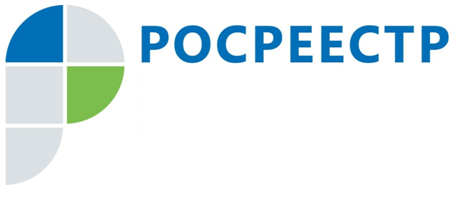 Общерегиональный день приема граждан9 октября 2018 года с 15 часов 00 минут до 20 часов 00 минут в Тульской области состоится общерегиональный день приема граждан.Личный прием проводится в государственных органах, органах государственной власти, расположенных на территории Тульской области, органах исполнительной власти Тульской области, местного самоуправления Тульской области, государственных учреждениях Тульской области, муниципальных учреждениях Тульской области, организациях, осуществляющих публично значимые функции на территории Тульской области.Личный прием проводится в порядке очередности при представлении документа, удостоверяющего личность (паспорта).Предварительная запись на прием в Управление Росреестра по Тульской области по вопросам государственного кадастрового учета и государственной регистрации права собственности на объекты недвижимости организована по телефонам 8(4872)24-82-05,  8(4872)30-10-55.Прием ведут должностные лица:Морозова Ольга Александровна – заместитель руководителя (адрес приемной: Комсомольская  д. 45,  каб. 304);Трусова Татьяна Владимировна – заместитель руководителя (адрес приемной: Сойфера 20-а, каб. 204);Шкуратенко Наталья Борисовна – и.о. заместителя руководителя (адрес приемной: Сойфера 20-а, каб. 206);начальники отделов Центрального аппарата Управления Росреестра по Тульской области, расположенных в зданиях Управления по адресам: ул. Сойфера, д. 20-а, ул. Комсомольская, д. 45;начальники территориальных отделов Управления Росреестра по Тульской области.